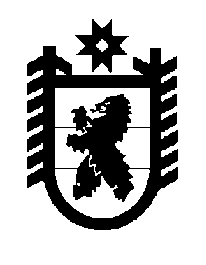 Российская Федерация Республика Карелия    ПРАВИТЕЛЬСТВО РЕСПУБЛИКИ КАРЕЛИЯПОСТАНОВЛЕНИЕот  25 июня 2015 года № 184-Пг. Петрозаводск О внесении изменений в постановление Правительства 
Республики Карелия от 15 января 2007 года № 4-ППравительство Республики Карелия п о с т а н о в л я е т:Внести в Порядок и условия командирования государственных гражданских служащих Республики Карелия, утвержденные постановлением Правительства Республики Карелия от 15 января 2007 года № 4-П 
«О порядке и условиях командирования государственных гражданских служащих Республики Карелия» (Собрание законодательства Республики Карелия, 2007, № 1, ст. 33; 2008, № 2, ст. 1731; 2009, № 4, ст. 374; 2010, № 1, ст. 48; 2011, № 3, ст. 316; № 9, ст. 1446; Официальный интернет-портал 
правовой информации (www.pravo.gov.ru), 3 февраля 2015 года, 
№ 1000201502030005), следующие изменения:1) пункт 17 после слов «предоставлению в поезде постельных принадлежностей» дополнить словами «и иных услуг, включенных в стоимость проездного документа (билета)»;2) подпункт «б» пункта 22 после слов «предоставлению в поезде постельных принадлежностей» дополнить словами «и иных услуг, включенных в стоимость проездного документа (билета)».           Глава Республики  Карелия                       			      	        А.П. Худилайнен